DATOS PERSONALES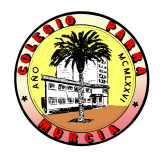 NOMBRE Y APELLIDOS:FECHA DE NACIMIENTO: DIRECCIÓN:TELEFONO:EMAIL:DNI:FORMACIÓN ACADÉMICA-Titulaciones oficiales educativas,  Centro educativo, año finalización.                         (Especialmente los títulos profesionales F.P, Universidad, etc)FORMACIÓN COMPLEMENTARIA -Título del curso formación realizado, año realización, número de horas, organismo de realización. (Añadir especialmente los certificados profesionalidad, y cursos de formación relacionados con el puesto que se desea ocupar)NIVEL DE  IDIOMAS-Nivel idioma alcanzado en habilidad hablada y escrita.                                    (Se puede especificar en base a nomenclatura B1, B2, etc, o como básico, intermedio, alto)NIVEL INFORMÁTICA-Nivel manejo de programas informáticos; Word, Excel,                                    (Se puede especificar en base a usuario, intermedio, experto)EXPERIENCIA LABORAL-Módulo de F.C.T del ciclo formativo cursado, nombre de empresa, duración en horas, año finalización.-Puestos de trabajo realizados, funciones realizadas,  nombre de la empresa, periodo de tiempo.                    (Especificar periodos de prácticas, y si es posible,  trabajos relacionados con el puesto pretendido)OTROS DATOS DE INTERÉS-Aficiones.-Voluntariados realizados.-Rasgos de personalidad.-Disponibilidad horaria y geográfica.-Carnet de conducir.     SOLICITUD DE INSCRIPCIÓN EN BOLSA DE EMPLEO                           DATOS DE LA DEMANDA EMPLEOCLAÚSULA CONSENTIMIENTO EXPRESO PARA CESIÓN DATOS PERSONALES PARA USO EN BOLSA EMPLEOEn cumplimiento de lo establecido en la Ley Orgánica 15/1999, de 13 de diciembre, de Protección de Datos de Carácter Personal, le comunicamos que los datos que usted nos facilite quedarán incorporados y serán tratados en los ficheros titularidad de AVI COLLEGE SL,   con el fin de poder prestar el servicio de bolsa de empleo  en el centro educativo Colegio “Parra” así como para mantenerle informado sobre cuestiones relacionadas con el mismo.Mediante la firma del presente documento usted da su consentimiento expreso para que  AVI COLLEGE SL,  pueda utilizar con este fin concreto los datos facilitados por usted, comprometiéndose a tratar de forma confidencial los datos de carácter personal facilitados y a no comunicar o ceder dicha información a terceros. Asimismo, le informamos de la posibilidad que tiene de ejercer los derechos de acceso, rectificación, cancelación y oposición de sus datos de carácter personal mediante escrito dirigido a: Avi College sl (colegio parra) C/ Ceuta nº1 30006 Murcia, o bien mediante email: cparra3@yahoo.es acompañando copia de DNI.                                                      MURCIA   A           DE                              DE  201                                                                                           FDO:………………………………………………………………………………..                                                            OBSERVACIONES                                         DATOS PERSONALES                                        DATOS PERSONALESNOMBRE Y APELLIDOSFECHA NACIMIENTODIRECCIÓN RESIDENCIA HABITUAL (LOCALIDAD)TELÉFONOEMAILDNITITULACIÓN F.P CURSADA DISPONIBILIDAD GEOGRÁFICA(Zona por la que se está dispuesto a trabajar)DISPONIBILIDAD HORARIA(Horas (mañana o tarde) disponibles para trabajar)EXPERIENCIA LABORAL PREVIA(Relacionada con el título FP cursado)EXPERIENCIA LABORAL PREVIA NO RELACIONADA CON TITULACIÓN(No Relacionada con el título FP cursado)